SHANTI  DEVITHE CHILD WHO RECALLED HER LAST LIFEbyMarguerite dar Boggia	The life and rebirth of Shanti Devi is one of the most renowned cases on reincarnation. She was born on December 11, 1926 at 1:47 PM in New Delhi, India. In her previous incarnation she was known as Lugdi Chaturbhuj and was born on January 18,1902 at 10 AM in Mathura, India. 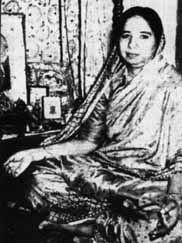 	In 1996 I gave a lecture at the ISAR astrology conference in Chicago on reincarnation using her charts. I obtained the dates, the times of birth and the personal information from the renowned  astrologer K.N. Rau. I met him in 1995, when he was in Southern California.  He is the owner of one of the largest astrology schools in India.	How did Mr. Rau learn of this case? One of his students was a relative or friend of the family of Shanti Devi. He told K.N. Rau that when he was young, he studied at her house, where it was quiet. He said from the age of about three or four, she would refer to 'her house' and 'her house had many sweets.' She also referred to 'her husband'. When he tried to learn the name of her husband, she would not reveal it.  When she was older she did reveal it, but only when she was promised that he would write to her husband. 	He did write to her husband. When her husband was contacted, he sent his brother instead of himself. Lugdi was indignant and said, he was not her husband, but his brother.  She wanted to be taken to her husband. 	 Later her husband did visit her with his new wife and her son. When she saw her son, she was emotionally overwhelmed and ran to give him her toys. When asked how she knew he was her son, she responded that the soul knows. She demanded to know why her husband remarried, when he promised not to remarry. She wanted to be with him. 	When her husband spoke to her alone, he asked, since she had arthritis and could not move very well, how did she become pregnant? When she described everything to him, he then believed that she was his former wife.1 	The publicity was equivalent to the reappearance of the Christ. Thousands of people were at her door. She was so famous that Mahatma Gandhi invited her to his ashram. He appointed a committee of prominent individuals to investigate and report on their findings. They all traveled by train to Mathura, where she had been born in her last life. In Mathura, she was emotionally overwhelmed at seeing her Mother. She recognized people and knew the dialect. When taken to her husband's house, she knew where her money was hidden in a hole under a flower pot. When the flower pot was lifted, the money was not there. Her husband said that they used the money, as she had wished, to give to the Temple. 	The report was published in 1936, when she was ten years old. 	She never married and never had children. She studied astrology and met K.N. Rau, who was interested in the research of reincarnation charts.  She died  on 12/27/87 at the age of 612. 		Her destiny was to bring people closer to Truth: that there is life after death and to shake off materialistic beliefs that bind the soul. 	In her previous life, at the age of ten, Lugdi was married to Kedarnath Chaube. He owned two shops selling cloth (yardage).  His previous wife had died. 	In 1915 when she was about 13, her child was stillborn after a Caesarian section.  She had a second child when she was 23 years of age, again by Caesarian section. The child lived, but nine days later on 10/4/25, Lugdi died. 	Many books were written using her case to support the theory of rebirth and reincarnation. One of the most famous reincarnation research investigators is Ian Stevenson of the University of Virginia. Another is Dr. K.S. Rawat.  	∆∆∆	Marguerite dar Boggia presently serves as Membership and Corresponding Secretary for ISAR (The International Society for Astrological Research). She was past publisher of Kosmos, as well as past Secretary and Director of ISAR and UAC (United Astrology Congress). She was a co-founder of UAC. Her present efforts are to aid in the expansion of humanity’s consciousness by offering, three FREE pages weekly online of the Ageless Wisdom studies as was known by Pythagoras and Plato. She can be reached at www.FreePythagorasTeachings.comReferences: 1Shanti Devi - Wikipedia, the free encyclopedia2The Case of Shanti Devi - Carol Bowman Past Lives